Publicado en Bilbao el 18/12/2023 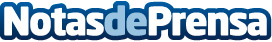 El proyecto SMARTH2OTEL afronta su segunda fase para aportar soluciones digitales a los retos en la gestión del agua y la energía en establecimientos turísticosEl objetivo del proyecto SMARTH2OTEL es fomentar la gestión sostenible del agua y la energía en los establecimientos turísticos. Su segunda fase permitirá la integración de sensores y control de sistemas diversos de agua y energía unificándolos en una plataforma cloud única que ayude en la toma de decisionesDatos de contacto:Clúster GAIA ComunicaciónClúster GAIA Comunicación943223750Nota de prensa publicada en: https://www.notasdeprensa.es/el-proyecto-smarth2otel-afronta-su-segunda Categorias: Nacional Viaje País Vasco Turismo Emprendedores Sostenibilidad Innovación Tecnológica Sector Energético http://www.notasdeprensa.es